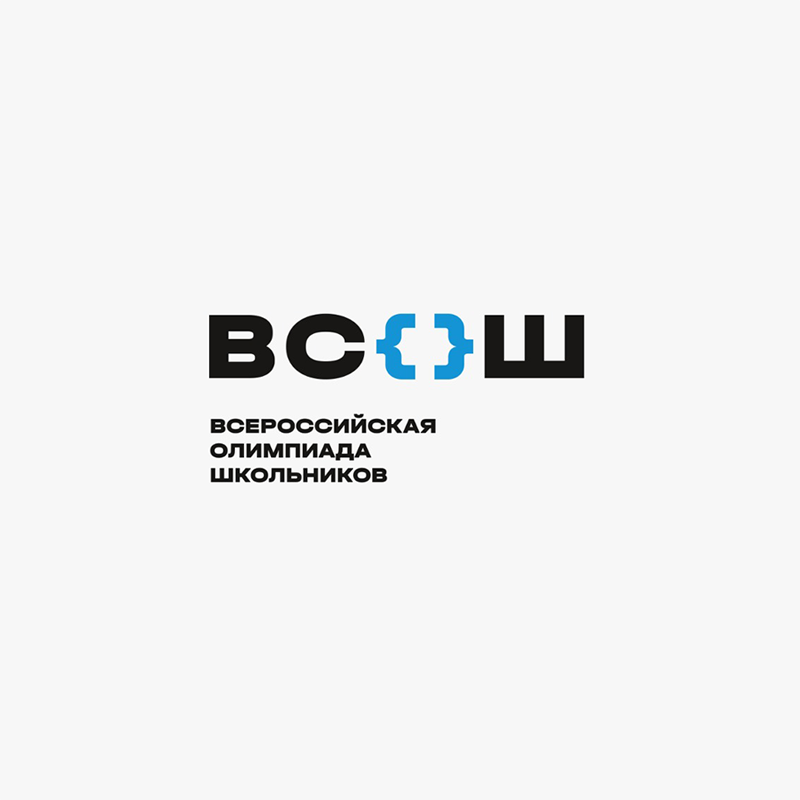 ПОЗДРАВЛЯЕМпобедителей и призеров
школьного этапа ВСОШ по ОБЩЕСТВОЗНАНИЮ:Пирогова Ангелина, 6 класс – победитель Громов Николай, 6 класс – призер Патенко Богдан, 7 класс – победительМирзоева Омина, 7 класс – призер Опалихин Сергей, 7 класс – призерХомик Полина, 8 класс – победительКеркина Дарья, 8 класс – призер Ахмадова Лола, 8 класс – призерХафизов Эрик, 8 класс – призерБочкарева Ксения, 9 класс – призер Мирзоева Дилноза, 9 класс – призерФуса Станислав, 9 класс – призерСелимов Байрам, 10 класс – победительМкртчян Роман, 10 класс – призерБашмахчян Лала, 11 класс – победительГасанбеков Ислам, 11 класс - призерБлагодарим за участие в олимпиаде:1Жидкову Ксению62Селимова Магомеда63Новрузову Хадиджу64Семенову Есению65Абдуллоева Руслана66Горбач Глеба67Моргункова Дениса78Ахмедову Зарину79Рамазанову Милану710Шелковникова Арсения711Акименко Тимофея712Кукурузову Анну713Ильясова Вадима714Юлдашеву Алину815Притуляк Максима816Власенко Петра817Григорьеву Маргариту818Фуса Дану819Ветохина  Владислава820Базеян Самвела821Каландарова Шахромджона822Хафизова Александра823Довидову Сафияхон824Пайкачева  Артема925Холову Сабину926Кружкову Елизавету927Трегубова Дениса928Кондрикова Илью929Разницына  Кирилла930Данилейко Евгения931Мирзоева Зиядхана932Булгакову Анну933Зинина Андрея1034Арсенова Артема1035Сячина Тимофея1036Пономареву Ирину1137Капралову Викторию11